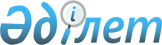 О внесении изменений в решение Байганинского районного маслихата от 12 декабря 2017 года № 110 "Об утверждении Байганинского районного бюджета на 2018-2020 годы"
					
			С истёкшим сроком
			
			
		
					Решение маслихата Байганинского района Актюбинской области от 12 января 2018 года № 131. Зарегистрировано Департаментом юстиции Актюбинской области 19 января 2018 года № 5874. Прекращено действие в связи с истечением срока
      В соответствии с пунктом 5 статьи 104, пунктом 1 статьи 109 Бюджетного Кодекса Республики Казахстан от 4 декабря 2008 года и статьей 6 Закона Республики Казахстан от 23 января 2001 года "О местном государственном управлении и самоуправлении в Республике Казахстан", Байганинский районный маслихат РЕШИЛ:
      1. Внести в решение Байганинского районного маслихата от 12 декабря 2017 года № 110 "Об утверждении Байганинского районного бюджета на 2018-2020 годы" (зарегистрированное в реестре государственной регистрации нормативных правовых актов за № 5786, опубликованное 17 января 2018 года в районной газете "Жем- Сағыз") следующие изменения: 
      в подпункте 2) пункта 1:
      затраты - цифры "5 430 135" заменить цифрами "5 785 880,9";
      в подпункте 3):
      чистое бюджетное кредитование - цифры "48 690" заменить цифрами "48 678";
      в подпункте 5): 
      дефицит бюджета (профицит) - цифры "- 48 678" заменить цифрами "- 404 423,9";
      в подпункте 6):
      финансирование дефицита бюджета (использование профицита) - "48 678" заменить цифрами "404 423,9";
      в пункте 7:
      цифры "39 319" заменить цифрами "40 464,0".
      Сноска. В пункт 1 на казахском языке внесено изменение, текст на русском языке не меняется решением маслихата Байганинского района Актюбинской области от 12.03.2018 № 145 (вводится в действие по истечении десяти календарных дней после дня его первого официального опубликования).


      2. Приложение 1 к указанному решению изложить в редакции согласно приложению к настоящему решению.
      3. Государственному учреждению "Аппарат Байганинского районного маслихата" в установленном законодательном порядке обеспечить:
      1) государственную регистрацию настоящего решения в Департаменте юстиции Актюбинской области;
      2) направление настоящего решения на официальное опубликование в периодических печатных изданиях и Эталонном контрольном банке нормативных правовых актов Республики Казахстан.
      3) размещение настоящего решения на интернет-ресурсе маслихата Байганинского района.
      4. Настоящее решение вводится в действие с 1 января 2018 года. Байганинский районный бюджет на 2018 год
					© 2012. РГП на ПХВ «Институт законодательства и правовой информации Республики Казахстан» Министерства юстиции Республики Казахстан
				
      Председатель сессии Байганинского районного маслихата 

 Секретарь Байганинского районного маслихата

      К. Табынбаева

Б. Турлыбаев
Приложение к решению № 131 Байганинского районного маслихата от 12 января 2018 годаПриложение 1 к решению № 110 Байганинского районного маслихата от 12 декабря 2017 года
Категория
Категория
Категория
Категория
Сумма (тысяч тенге)
Класс
Класс
Класс
Сумма (тысяч тенге)
Подкласс
Подкласс
Сумма (тысяч тенге)
Наименование
Сумма (тысяч тенге)
I.ДОХОДЫ
5 430 135
1
Налоговые поступления
3 840 245
01
Подоходный налог
60 439
2
Индивидуальный подоходный налог
60 439
03
Социальный налог
51 814
1
Социальный налог
51 814
04
Налоги на собственность
3 701 829
1
Hалоги на имущество
3 690 995
3
Земельный налог
392
4
Hалог на транспортные средства
6 602
5
Единый земельный налог
3 840
05
Внутренние налоги на товары, работы и услуги
24 059
2
Акцизы
725
3
Поступления за использование природных и других ресурсов
18 270
4
Сборы за ведение предпринимательской и профессиональной деятельности
5 064
08
Обязательные платежи, взимаемые за совершение юридически значимых действий и (или) выдачу документов уполномоченными на то государственными органами или должностными лицами
2 104
1
Государственная пошлина
2 104
2
Неналоговые поступления
7 575
01
Доходы от государственной собственности
2 545
5
Доходы от аренды имущества, находящегося в государственной собственности
2 545
04
Штрафы, пени, санкции, взыскания, налагаемые государственными учреждениями, финансируемыми из государственного бюджета, а также содержащимися и финансируемыми из бюджета (сметы расходов) Национального Банка Республики Казахста
200
1
Штрафы, пени, санкции, взыскания, налагаемые государственными учреждениями, финансируемыми из государственного бюджета, а также содержащимися и финансируемыми из бюджета (сметы расходов) Национального Банка Республики Казахстан, за исключением поступлений от организаций нефтяного сектора
200
06
Прочие неналоговые поступления
4 830
1
Прочие неналоговые поступления
4 830
3
Поступления от продажи основного капитала
2 180
01
Продажа государственного имущества, закрепленного за государственными учреждениями
200
1
Продажа государственного имущества, закрепленного за государственными учреждениями
200
03
Продажа земли и нематериальных активов
1 980
1
Продажа земли
1 980
4
Поступления трансфертов 
1 580 135
02
Трансферты из вышестоящих органов государственного управления
1 580 135
2
Трансферты из областного бюджета
1 580 135
Функциональная группа
Функциональная группа
Функциональная группа
Функциональная группа
Функциональная группа
Сумма (тысяч тенге)
Функциональная подгруппа
Функциональная подгруппа
Функциональная подгруппа
Функциональная подгруппа
Сумма (тысяч тенге)
Администратор бюджетных программ
Администратор бюджетных программ
Администратор бюджетных программ
Сумма (тысяч тенге)
Программа
Программа
Сумма (тысяч тенге)
Наименование
Сумма (тысяч тенге)
II.ЗАТРАТЫ
5 785 880,9
01
Государственные услуги общего характера
336 295,0
1
Представительные, исполнительные и другие органы, выполняющие общие функции государственного управления
192 842,0
112
Аппарат маслихата района (города областного значения)
21 508,0
001
Услуги по обеспечению деятельности маслихата района (города областного значения)
21 508,0
122
Аппарат акима района (города областного значения)
87 594,0
001
Услуги по обеспечению деятельности акима района (города областного значения) 
73 294,0
003
Капитальные расходы государственного органа
14 300,0
123
Аппарат акима района в городе, города районного значения, поселка, села, сельского округа 
83 740,0
001
Услуги по обеспечению деятельности акима района в городе, города районного значения, поселка, села, сельского округа 
83 740,0
2
Финансовая деятельность
20 048,0
452
Отдел финансов района (города областного значения)
20 048,0
001
Услуги по реализации государственной политики в области исполнения бюджета и управления коммунальной собственностью района (города областного значения)
18 548,0
010
Приватизация, управление коммунальным имуществом, постприватизационная деятельность и регулирование споров, связанных с этим
1 500,0
5
Планирование и статистическая деятельность
16 871,0
453
Отдел экономики и бюджетного планирования района (города областного значения)
16 871,0
001
Услуги по реализации государственной политики в области формирования и развития экономической политики, системы государственного планирования
16 871,0
9
Прочие государственные услуги общего характера
106 534,0
458
Отдел жилищно-коммунального хозяйства, пассажирского транспорта и автомобильных дорог района (города областного значения)
14 508,0
001
Услуги по реализации государственной политики на местном уровне в области жилищно-коммунального хозяйства, пассажирского транспорта и автомобильных дорог
14 508,0
466
Отдел архитектуры, градостроительства и строительства района (города областного значения)
80 237,0
040
Развитие объектов государственных органов
80 237,0
494
Отдел предпринимательства и промышленности района (города областного значения)
11 789,0
001
Услуги по реализации государственной политики на местном уровне в области развития предпринимательства и промышленности
10 329,0
003
Капитальные расходы государственного органа
1 460,0
02
Оборона
9 009,0
1
Военные нужды
3 127,0
122
Аппарат акима района (города областного значения)
3 127,0
005
Мероприятия в рамках исполнения всеобщей воинской обязанности
3 127,0
2
Организация работы по чрезвычайным ситуациям
5 882,0
122
Аппарат акима района (города областного значения)
5 882,0
006
Предупреждение и ликвидация чрезвычайных ситуаций масштаба района (города областного значения)
2 771,0
007
Мероприятия по профилактике и тушению степных пожаров районного (городского) масштаба, а также пожаров в населенных пунктах, в которых не созданы органы государственной противопожарной службы
3 111,0
04
Образование
2 568 499,0
1
Дошкольное воспитание и обучение
108 995,0
464
Отдел образования района (города областного значения)
108 995,0
040
Реализация государственного образовательного заказа в дошкольных организациях образования
108 995,0
2
Начальное, основное среднее и общее среднее образование
2 130 666,0
464
Отдел образования района (города областного значения)
2 062 021,0
003
Общеобразовательное обучение
1 999 221,0
006
Дополнительное образование для детей
62 800,0
465
Отдел физической культуры и спорта района (города областного значения)
64 645,0
017
Дополнительное образование для детей и юношества по спорту
64 645,0
466
Отдел архитектуры, градостроительства и строительства района (города областного значения)
4 000,0
021
Строительство и реконструкция объектов начального, основного среднего и общего среднего образования
4 000,0
9
Прочие услуги в области образования
328 838,0
464
Отдел образования района (города областного значения)
328 838,0
001
Услуги по реализации государственной политики на местном уровне в области образования
21 764,0
005
Приобретение и доставка учебников, учебно-методических комплексов для государственных учреждений образования района (города областного значения)
68 816,0
007
Проведение школьных олимпиад, внешкольных мероприятий и конкурсов районного (городского) масштаба
27 585,0
015
Ежемесячные выплаты денежных средств опекунам (попечителям) на содержание ребенка-сироты (детей-сирот), и ребенка (детей), оставшегося без попечения родителей
7 002,0
067
Капитальные расходы подведомственных государственных учреждений и организаций
55 817,0
113
Целевые текущие трансферты из местных бюджетов
147 854,0
06
Социальная помощь и социальное обеспечение
356 902,0
1
Социальное обеспечение
84 743,0
451
Отдел занятости и социальных программ района (города областного значения)
84 743,0
005
Государственная адресная социальная помощь
84 743,0
2
Социальная помощь
249 854,0
451
Отдел занятости и социальных программ района (города областного значения)
249 854,0
002
Программа занятости
144 060,0
004
Оказание социальной помощи на приобретение топлива специалистам здравоохранения, образования, социального обеспечения, культуры, спорта и ветеринарии в сельской местности в соответствии с законодательством Республики Казахстан
18 213,0
006
Оказание жилищной помощи
214,0
007
Социальная помощь отдельным категориям нуждающихся граждан по решениям местных представительных органов
40 313,0
014
Оказание социальной помощи нуждающимся гражданам на дому
8 239,0
017
Обеспечение нуждающихся инвалидов обязательными гигиеническими средствами и предоставление услуг специалистами жестового языка, индивидуальными помощниками в соответствии с индивидуальной программой реабилитации инвалида
14 063,0
023
Обеспечение деятельности центров занятости населения
24 752,0
9
Прочие услуги в области социальной помощи и социального обеспечения
22 305,0
451
Отдел занятости и социальных программ района (города областного значения)
22 305,0
001
Услуги по реализации государственной политики на местном уровне в области обеспечения занятости и реализации социальных программ для населения
19 305,0
011
Оплата услуг по зачислению, выплате и доставке пособий и других социальных выплат
500,0
067
Капитальные расходы подведомственных государственных учреждений и организаций
2 500,0
07
Жилищно-коммунальное хозяйство
1 282 629,5
1
Жилищное хозяйство
135 643,0
458
Отдел жилищно-коммунального хозяйства, пассажирского транспорта и автомобильных дорог района (города областного значения)
4 500,0
004
Обеспечение жильем отдельных категорий граждан
4 500,0
466
Отдел архитектуры, градостроительства и строительства района (города областного значения)
131 143,0
003
Проектирование и (или) строительство, реконструкция жилья коммунального жилищного фонда
125 143,0
004
Проектирование, развитие и (или) обустройство инженерно-коммуникационной инфраструктуры
6 000,0
2
Коммунальное хозяйство
1 118 836,5
458
Отдел жилищно-коммунального хозяйства, пассажирского транспорта и автомобильных дорог района (города областного значения)
1 118 836,5
027
Организация эксплуатации сетей газификации, находящихся в коммунальной собственности районов (городов областного значения)
23 000,0
048
Развитие благоустройства городов и населенных пунктов
32 211,5
058
Развитие системы водоснабжения и водоотведения в сельских населенных пунктах
1 063 625,0
3
Благоустройство населенных пунктов
28 150,0
123
Аппарат акима района в городе, города районного значения, поселка, села, сельского округа
2 267,0
008
Освещение улиц населенных пунктов
2 267,0
458
Отдел жилищно-коммунального хозяйства, пассажирского транспорта и автомобильных дорог района (города областного значения)
25 883,0
015
Освещение улиц в населенных пунктах
5 753,0
018
Благоустройство и озеленение населенных пунктов
20 130,0
08
Культура, спорт, туризм и информационное пространство
334 635,9
1
Деятельность в области культуры
135 946,9
455
Отдел культуры и развития языков района (города областного значения)
95 919,0
003
Поддержка культурно-досуговой работы
95 919,0
466
Отдел архитектуры, градостроительства и строительства района (города областного значения)
40 027,9
011
Развитие объектов культуры
40 027,9
2
Спорт
58 449,0
465
Отдел физической культуры и спорта района (города областного значения)
51 449,0
001
Услуги по реализации государственной политики на местном уровне в сфере физической культуры и спорта
8 960,0
005
Развитие массового спорта и национальных видов спорта
27 989,0
006
Проведение спортивных соревнований на районном (города областного значения) уровне
4 500,0
007
Подготовка и участие членов сборных команд района (города областного значения) по различным видам спорта на областных спортивных соревнованиях
10 000,0
466
Отдел архитектуры, градостроительства и строительства района (города областного значения)
7 000,0
008
Развитие объектов спорта
7 000,0
3
Информационное пространство
91 066,0
455
Отдел культуры и развития языков района (города областного значения)
82 432,0
006
Функционирование районных (городских) библиотек
81 925,0
007
Развитие государственного языка и других языков народа Казахстана
507,0
456
Отдел внутренней политики района (города областного значения)
8 634,0
002
Услуги по проведению государственной информационной политики
8 634,0
9
Прочие услуги по организации культуры, спорта, туризма и информационного пространства
49 174,0
455
Отдел культуры и развития языков района (города областного значения)
11 891,0
001
Услуги по реализации государственной политики на местном уровне в области развития языков и культуры
10 891,0
032
Капитальные расходы подведомственных государственных учреждений и организаций
1 000,0
456
Отдел внутренней политики района (города областного значения)
37 283,0
001
Услуги по реализации государственной политики на местном уровне в области информации, укрепления государственности и формирования социального оптимизма граждан
13 497,0
003
Реализация мероприятий в сфере молодежной политики
23 786,0
10
Сельское, водное, лесное, рыбное хозяйство, особо охраняемые природные территории, охрана окружающей среды и животного мира, земельные отношения
129 458,0
1
Сельское хозяйство
103 139,0
462
Отдел сельского хозяйства района (города областного значения)
12 408,0
001
Услуги по реализации государственной политики на местном уровне в сфере сельского хозяйства
12 408,0
473
Отдел ветеринарии района (города областного значения)
90 731,0
001
Услуги по реализации государственной политики на местном уровне в сфере ветеринарии
10 374,0
005
Обеспечение функционирования скотомогильников (биотермических ям)
300,0
006
Организация санитарного убоя больных животных
749,0
007
Организация отлова и уничтожения бродячих собак и кошек
1 328,0
008
Возмещение владельцам стоимости изымаемых и уничтожаемых больных животных, продуктов и сырья животного происхождения
7 980,0
011
Проведение противоэпизоотических мероприятий
70 000,0
6
Земельные отношения
13 710,0
463
Отдел земельных отношений района (города областного значения)
13 710,0
001
Услуги по реализации государственной политики в области регулирования земельных отношений на территории района (города областного значения)
13 710,0
9
Прочие услуги в области сельского, водного, лесного, рыбного хозяйства, охраны окружающей среды и земельных отношений
12 609,0
453
Отдел экономики и бюджетного планирования района (города областного значения)
12 609,0
099
Реализация мер по оказанию социальной поддержки специалистов
12 609,0
11
Промышленность, архитектурная, градостроительная и строительная деятельность
12 959,0
2
Архитектурная, градостроительная и строительная деятельность
12 959,0
466
Отдел архитектуры, градостроительства и строительства района (города областного значения)
12 959,0
001
Услуги по реализации государственной политики в области строительства, улучшения архитектурного облика городов, районов и населенных пунктов области и обеспечению рационального и эффективного градостроительного освоения территории района (города областного значения)
12 959,0
12
Транспорт и коммуникации
262 273,5
1
Автомобильный транспорт
262 273,5
458
Отдел жилищно-коммунального хозяйства, пассажирского транспорта и автомобильных дорог района (города областного значения)
262 273,5
022
Развитие транспортной инфраструктуры
19 457,9
023
Обеспечение функционирования автомобильных дорог
15 886,0
045
Капитальный и средний ремонт автомобильных дорог районного значения и улиц населенных пунктов
226 929,6
13
Прочие
47 564,0
3
Поддержка предпринимательской деятельности и защита конкуренции
1 500,0
494
Отдел предпринимательства и промышленности района (города областного значения)
1 500,0
006
Поддержка предпринимательской деятельности
1 500,0
9
Прочие
46 064,0
123
Аппарат акима района в городе, города районного значения, поселка, села, сельского округа
5 600,0
040
Реализация мер по содействию экономическому развитию регионов в рамках Программы развития регионов до 2020 года
5 600,0
452
Отдел финансов района (города областного значения)
40 464,0
012
Резерв местного исполнительного органа района (города областного значения)
40 464,0
15
Трансферты
445 656,0
1
Трансферты
445 656,0
452
Отдел финансов района (города областного значения)
445 656,0
024
Целевые текущие трансферты в вышестоящие бюджеты в связи с передачей функций государственных органов из нижестоящего уровня государственного управления в вышестоящий
152 000,0
038
Субвенции
285 291,0
051
Трансферты органам местного самоуправления
8 365,0
ІII. ЧИСТОЕ БЮДЖЕТНОЕ КРЕДИТОВАНИЕ
48 678,0
Бюджетные кредиты
61 914,0
10
Сельское, водное, лесное, рыбное хозяйство, особо охраняемые природные территории, охрана окружающей среды и животного мира, земельные отношения
61 914,0
9
Прочие услуги в области сельского, водного, лесного, рыбного хозяйства, охраны окружающей среды и земельных отношений
61 914,0
453
Отдел экономики и бюджетного планирования района (города областного значения)
61 914,0
006
Бюджетные кредиты для реализации мер социальной поддержки специалистов
61 914,0
Категория
Категория
Категория
Категория
Категория
Сумма (тысяч тенге)
класс
класс
класс
класс
Сумма (тысяч тенге)
подкласс
подкласс
подкласс
Сумма (тысяч тенге)
Наименование
Сумма (тысяч тенге)
5
Погашение бюджетных кредитов
13 236,0
01
Погашение бюджетных кредитов
13 236,0
1
Погашение бюджетных кредитов выданных из государственного бюджета
13 236,0
IV. Сальдо по операциям с финансовыми активами
0,0
V. Дефицит бюджета (профицит)
-404 423,9
VI. Финансирование дефицита бюджета (использование профицита)
404 423,9
Категория
Категория
Категория
Категория
Категория
Сумма (тысяч тенге)
класс
класс
класс
класс
Сумма (тысяч тенге)
подкласс
подкласс
подкласс
Сумма (тысяч тенге)
Наименование
Сумма (тысяч тенге)
7
Поступления займов
61 914,0
01
Внутренние государственные кредиты
61 914,0
2
Договора на получение кредитов
61 914,0
Функциональная группа
Функциональная группа
Функциональная группа
Функциональная группа
Функциональная группа
Сумма (тысяч тенге)
Функциональная подгруппа
Функциональная подгруппа
Функциональная подгруппа
Функциональная подгруппа
Сумма (тысяч тенге)
Администратор бюджетных программ
Администратор бюджетных программ
Администратор бюджетных программ
Сумма (тысяч тенге)
Программа
Программа
Сумма (тысяч тенге)
Наименование
Сумма (тысяч тенге)
16
Погашение кредитов
13 236,0
1
Погашение кредитов
13 236,0
452
Отдел финансов района (города областного значения)
13 236,0
008
Погашение долга местного исполнительного органа перед вышестоящим бюджетом
13 236,0
Категория
Категория
Категория
Категория
Категория
Сумма (тысяч тенге)
класс
класс
класс
класс
Сумма (тысяч тенге)
подкласс
подкласс
подкласс
Сумма (тысяч тенге)
специфика
специфика
Сумма (тысяч тенге)
Наименование
Сумма (тысяч тенге)
8
Используемые остатки бюджетных средств
355 745,9
01
Остатки бюджетных средств 
355 745,9
1
Свободные остатки бюджетных средств
355 745,9